高雄市文府國小105學年度上學期課後社團簡章社團上課時間與費用本學期各社團自105年9/12(一)、9/13(二)、9/22(四)、9/23(五)陸續開課，上課時段為上課當日下午4:10~5:40，共計16次，如遇國定假日、彈性放假等假期不上課，課程順延結束。本校繳費單僅代收學費2100元；教材費各社團不同，請直接交給指導老師。社團活動地點：文府國小(場地分配待確定開班成功社團後另行公布。)第一次上課請至穿堂報到，由指導教師帶領至上課地點，第二次起自行至上課地點集合。報名、退費、開課等重要事務期程與說明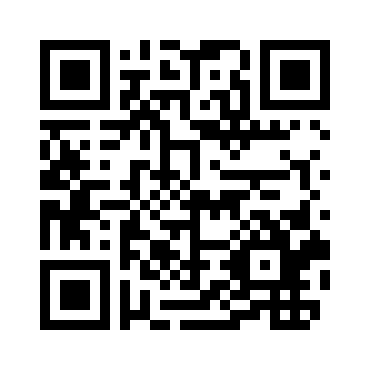 注意事項!!報名後不得轉班，欲改選者須由原社團辦理退出，並扣除行政費用(500元)，再於期程內辦理加選。報名後退出(含未繳費者)未主動告知學務處，或同一社團重複報名以致影響他人學習權益者，依所影響社團數量記點，每記一點停止社團(或冬夏令營)活動一期。退費須知學  費：開課日前退出 ── 退還繳交費用之七成(1470元)第六次上課日前退出 ── 退還繳交費用之半數(1050元)。第六次上課日(含第六次上課當日)後退出 ── 不予退還。教材費：由各社團教師扣除已購買(或已使用)之成品後，發還費用。學費減半申請須知符合低收入戶或中低收入戶者，證明書逾期或未繳交者不得辦理優惠。相關證明以區公所或社會局核發之證明為憑，其餘概不受理。課程內容、上課對象、教材與服裝等教學相關事項，請逕洽指導老師。上課前請與孩子一同確認上課時間，並約定接送方式和地點；第一次上課請攜帶上課用具、教材或代購費用至川堂找老師集合。報名與繳費程序時程說明第一階段網路報名9/1(四)20:00~9/4(日)23:59請上網 http://goo.gl/NHTwst 依報名先後順序錄取。學費減半申請9/2(五)中午12:00前符合資格者繳交相關證明影本至學務處。公告開班成功社團9/6(二)請自行至校網「重要訊息」查詢，學校不個別通知。繳費9/7(三)~9/13(二)請至高雄銀行各分行或便利商店繳交。繳回收據第二聯9/14(三)之前繳費後請盡速將繳費單收據第二聯交回學務處第二階段現場報名9/12(一)~9/14(三)8:30~12:00，13:30~16:00限「開班成功未額滿社團加選」，請親洽學務處辦理，不受理電話報名。逾期繳費逾期一週內請儘快至高雄銀行北高雄分行補繳費。逾期一週內請儘快至高雄銀行北高雄分行補繳費。類別編號編號社團名稱授課教師連絡電話上課日開班人數開班人數參加對象社團課程簡介教材費與所需配備教材費與所需配備表演藝術(4)A1魔術氣球桌遊超好玩簡子丹0911210833一一3~121~6眾多可愛的造型氣球以及各式魔幻魔術、桌上遊戲教學，讓每一堂社團課都充滿歡樂的美好時光。材料費400元(含造型氣球200元、魔術道具三杯球、磁力雙環、撲克牌、一秒心算等道具200元)，並自備文具、筆記本。表演藝術(4)A2明星MV熱舞潘盈朱0927422301四四6~121~6分解流行歌曲舞序，依學生程度教授動作以及隊形的變化，讓學生能學習到舞蹈的技巧，展現自我。穿著適合運動之服裝，教師可代購水褲(390元)。表演藝術(4)B3舞蹈表演藝術蘇玉雯0935807573二二8~241~6芭蕾基本訓練為體態、軟開度的練習，配合流行舞蹈訓練節奏，加上民族、武功、技巧、身段，給兒童身心靈快樂的成長空間。穿著適合運動之服裝，教師可代購水褲、武功鞋。表演藝術(4)E4神奇趣味魔術劉峻誠0986371890五五8~121~61.激發學生的創意思考、增添生活樂趣。2.學習魔術道具的操作與表演。3.魔術成果表演。1.教材費500元(含撲克牌、三杯球、逃脫繩結、能言珠等道具)。2.另自備文具筆記本。音樂(4)A5烏克麗麗陳民傑0982901440一一2~12幼~6生活中除了拿電動玩之外,這樂器又能攜帶又能發出美妙音色!陶冶性情!使年輕不留白!1.教本費用320元(愛上烏克麗麗1，已有者免)2.需自備烏克麗麗(教師代購1000~3000元)、文具、調音器(視需求準備)。音樂(4)B6烏克麗麗陳民傑0982901440二二2~12幼~6生活中除了拿電動玩之外,這樂器又能攜帶又能發出美妙音色!陶冶性情!使年輕不留白!1.教本費用360元(愛樂烏克，已有者免)2.需自備烏克麗麗(教師代購1000~3000元)、文具、調音器(視需求準備)。音樂(4)B7陶笛黃菁菁0931792050二二5~121~6六孔、十二孔、複管等陶笛教學，移調與轉調、吹奏技法、樂理教學、古典到最新流行歌曲練習、合奏與齊奏、舞台魅力。（本課程依程度分組學）陶笛教本150元，另需自備陶笛(400~600元，請洽指導老師)。音樂(4)D8烏克麗麗陳民傑0982901440四四2~12幼~6生活中除了拿電動玩之外,這樂器又能攜帶又能發出美妙音色!陶冶性情!使年輕不留白!1.教本費用360元(愛樂烏克，已有者免)2.需自備烏克麗麗(教師代購1000~3000元)、文具、調音器(視需求準備)。邏輯益智(4)B9專案經理人陳曉菁0970119386二二3~121~6本於方案教學及河濱教室理念,培養學童獨立從事專案設計規劃能力,領導力及統整力,執行力與利用資源的能力.依個別方案自行準備相關文具與耗材。邏輯益智(4)B10象棋李寶全0910693433二二8~12幼~6象棋知識、走法、吃法、下棋禮儀、布局簡介、基本殺法、守紀守法的為人處事態度。自備象棋與棋盤。邏輯益智(4)B11Fun心玩桌遊曾宇菁0911166896二二6~121~6提昇邏輯思維,策略計畫,培養輪流等待的耐心,從遊戲中了解尊重與合作,提升專注力.觀察力.記憶力和手眼協調反應能力。學習評量手册費200元邏輯益智(4)D12大師西洋棋莊忠霖0973133892四四6~121~6透過開局、戰術分析、規則走法、實戰演練能提昇注意力、觀察力、記憶力、想像力、思維力與智慧力!教本費250元，另請自備西洋棋具，若需代購請洽指導老師(比賽棋350、摺疊棋盤250)數理(4)A13精手腦心速算李玉純0972918375一一5~121~6獨創研發「特殊」心速算法、能快速算出多位數乘除加減算簡單易學易算，增強計算準確力與速度，配合學習進步快教本費200元，另請自備文具。數理(4)A14動手玩科學蕭秀芸0916179396一一6~24幼~6將生活中的科學，透過實際操作與討論，讓學生更容易明白且喜愛上科學，更啟發學生的思考與探究合作精神。材料費800元(化材、瓶罐、色素、繩子、橡皮筋、義大利麵、棉花糖、透明圓球、膠水、氣球、蛋、鋁罐、薑黃、墊片、滴管、試管、紙杯、豆腐.......)數理(4)D15樂高創意好好玩葉育杰0912141967四四8~12幼~6運用樂高科技動力模組，讓學生動手實作深入了解機械原理，透過觀察，於日常生活驗證科學知識，啟發科學興趣。教材費300元(含講義100元、教具租借費200元)，並自備文具飲水。數理(4)E16中華珠心算余振榮0920342469五五5~12幼~61.算盤撥珠技巧與心算相輔相成。2.訓練腦力對數字之快速反應，加減乘除能快速計算出正確的答案。3.輔導學生參加珠心算檢定及比賽。教本費120元(含兩本練習簿)，另請自備算盤與文具。藝術創作(7)A17卡通創意捏塑陳佳燕0935939221一一5~12幼~61. 促進小朋友手部與眼部的協調能力。2. 認識色彩，創造出更多的色彩變化，奠定小朋友對色彩的概念。材料費600元(含版型、樹脂土、黏土、工具、設計圖)藝術創作(7)B18創意美術柯淑燕0939075275二二6~12幼~6創意繪畫結合輕黏土捏塑、手作陶藝、美勞童畫創作、彩繪拼貼，提升能力快樂多元學習。材料費350元(含輕黏土.木器.配件. 陶土.燈籠.廣告顏料.書面紙.簽字筆.色紙.布.墨汁.宣紙.兩角釘.拼貼膠.餐巾紙.亮片.白膠.粉彩)，需自備粉蠟筆。藝術創作(7)B19超輕黏土手創DIY黃雅靖0961156228二二8~12幼~6在輕鬆的氛圍下享受創作的樂趣，提高情緒的穩定性、培養耐心.信心.良好工作態度.獨立的思考能力.解決問題的能力。材料費:700元(包含超輕黏土.木器.書籤.顏料.....等)，需自備白膠、抹布、牙籤。藝術創作(7)D20書法劉祐安0989797071四四8~122~6協助學童調整坐姿及國字正確筆順，採一對一教學，培養學童耐心和專注力，提升書法美學鑑賞能力。書法用具自備。若需代購請洽指導老師(毛筆300元，毛邊紙35元，墨汁50元)藝術創作(7)D21布飾娃娃蘇雪真0921294668四四5~121~6實作中培養美學生活概念、生活技能，豐富生活內涵，創作多采多姿的專屬作品。材料費850元(＃3000胚布、有倫印花布、造型鈕扣、娃娃用頭髮、亞克力七、腮紅、25＊12工具箱、0.5皮繩、銅製鑰匙圈釦鉤、動物用眼睛、米白不織布、安全別針、電腦刷、QQ彈力棉等)，自備針、線、剪刀。藝術創作(7)D22Q醬動漫卡通繪畫陳佳樺0919882878四四5~121~61. 以時下的卡通主角為架構，學習卡通角色繪圖
2. 培養美感原理及細節處理的繪畫能力設計。材料費300元(繪畫輔助用具及媒材等… )，另請自備2B鉛筆、橡皮擦、墊板。藝術創作(7)E23兒童素描水彩班柯淑燕0939075275五五6~121~6喜餅盒.玩偶.靜物素描.光影明暗層次.布袋戲偶冷暖濃淡調色、鉛筆炭條粉蠟筆、協奏曲水彩、卡通漫畫粉彩色鉛筆、名畫油畫實用等。材料費380元(含專業素描鉛筆.軟硬橡皮擦.專業畫紙.粉蠟筆.碳條.粉彩.色鉛筆.5F畫布.油彩.油彩筆.進口水彩.水彩筆.廣告顏料.高級畫筆.壓克力.畫冊)，需自備調色盤、裝水盒體能(11)A24桌球黃志偉0919011380一一5~121~6預防近視,提升專注力,培養運動習慣,加強感覺統合。請自備球具。體能(11)A25活力籃球李典謙0955115027一一8~241~61.基本籃球規則講解、場地介紹及安全宣導。2.基本傳球、運球課程講解。3.原地投籃練習。4.分組三對三鬥牛比賽。5.分組五隊五鬥牛比賽。1.自備籃球及茶水2.可代訂國小籃球3.依程度上課體能(11)B26YOYO扯鈴朱紀宣0935133171二二8~122~6以扯鈴由淺入深、循序漸進學習，從中啟發創意及建立成就感。請著運動服裝、自備飲水，上課期間請全程使用安全扯鈴，若需代購請洽教練。體能(11)B27活力籃球李典謙0955115027二二8~241~61.基本籃球規則講解、場地介紹及安全宣導。2.基本傳球、運球課程講解。3.原地投籃練習。4.分組三對三鬥牛比賽。5.分組五隊五鬥牛比賽。1.自備籃球及茶水2.可代訂國小籃球3.依程度上課體能(11)D28跆拳道陳美花/陳美霞0928756330四四10~30幼~61.手的基本動作，正拳攻擊，防禦動作。2.基本聯合動作，前踢，旋踢，下壓，後踢，後旋踢...。3.各項滑步動作。跆拳道服600元(已有者免)，期末晉級測驗費用500元(自由參加)。體能(11)D29桌球黃志偉0919011380四四5~121~6預防近視,提升專注力,培養運動習慣,加強感覺統合。請自備球具。體能(11)D30YOYO扯鈴朱紀宣0935133171四四8~121~6以扯鈴由淺入深、循序漸進學習，從中啟發創意及建立成就感。請著運動服裝、自備飲水，上課期間請全程使用安全扯鈴，若需代購請洽教練。體能(11)D31活力籃球魏育民0912403919四四8~241~61.基本籃球規則講解、場地介紹及安全宣導。2.基本傳球、運球課程講解。3.原地投籃練習。4.分組三對三鬥牛比賽。5.分組五隊五鬥牛比賽。1.自備籃球及茶水2.可代訂國小籃球3.依程度上課體能(11)E32活力籃球李典謙0955115027五五8~241~61.基本籃球規則講解、場地介紹及安全宣導。2.基本傳球、運球課程講解。3.原地投籃練習。4.分組三對三鬥牛比賽。5.分組五隊五鬥牛比賽。1.自備籃球及茶水2.可代訂國小籃球3.依程度上課體能(11)E33足球曹治國0928394578五五10~12幼~6先基本規則入門，強調基本動作及體能培養，強調團隊合作、組織、進攻、得分，以充分訓練孩子對環境空間的感覺。請穿著運動服、球鞋，並自備開水。足球500/顆、護脛150/個、足球長襪150/雙可自由購買。體能(11)E34直排輪鍾瀚賢0980816306五五7~12幼~6直排輪基礎動作延伸到進階項目入門(EX曲棍球,競速,平花),使學生可以熟悉完整的直排輪動作,以多元學習活動提升興趣。1.穿著高過直排輪鞋筒的襪子、寬鬆透氣的褲子。2.自備水壺、毛巾、頭巾、直排輪與全套護具(教練代購約3400~5900)